Supplementary MaterialSupplementary Figures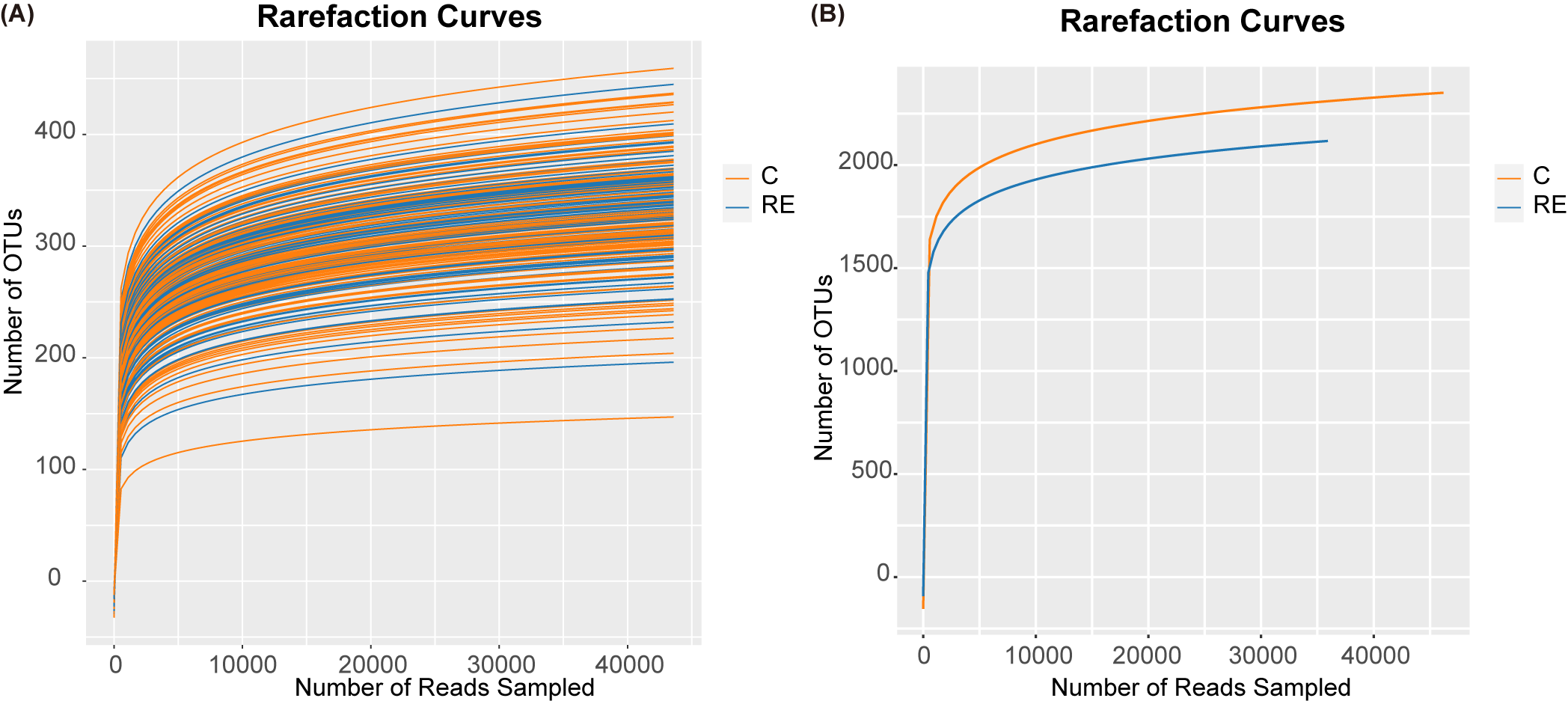 Supplementary Figure 1. Rarefaction curves of the 192 oral samples.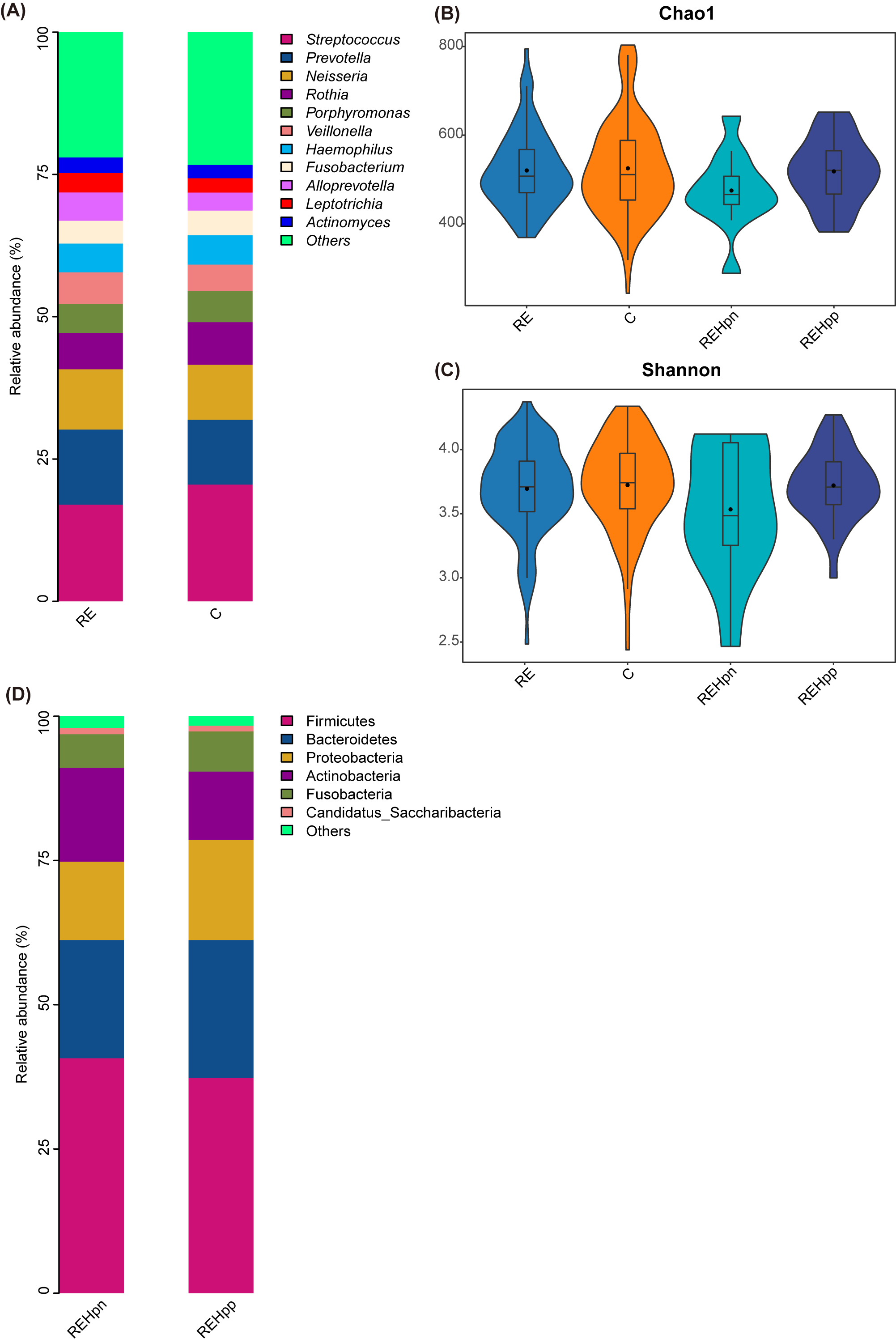 Supplementary Figure 2. Oral microbiota composition. (A) Comparison of the oral microbiota composition between the reflux esophagitis (RE) and the healthy groups at the genus level. (B-C) The influence of Hp infection on the oral microbiota of reflux esophagitis patients. The alpha diversity of the RE group was not different from that of the C, REHpn, and REHpp groups, P > 0.05. (D) Comparison of oral microbiota composition between the REHpn and REHpp groups at the phylum level.